حکومەتى هەرێمى کوردستان- عێراق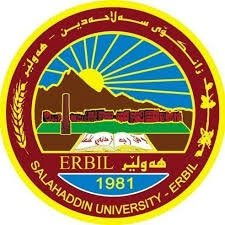 وەزارەتی خوێندنی باڵاو توێژینەوەی زانستیزانکۆی سەلاحەدین ـ هەولێر کولێژى ئاداب- بەشى مێژوومحەمەد قوام سەلتەنە ژیان و ڕۆڵی سیاسی لە نێوان ساڵانی (١٨٧٢ـ١٩٥٥)پرۆژەى دەرچوونەپێشکەش بە بەشی ( مێژوو) کراوە، وەک بەشێک لە پێداویستیەکانی بەدەستهێنانی بڕوانامەی بەکالۆریۆس لە زانستی (مێژوو)دا.ناوى قوتابىپشتیوان سالح حسنبەسەرپەرشتىد.هۆشەنگ سالح نەجاڕنیسانى ٢٠٢٣ئەم توژینەوەیە پێشکەشە بە:ـ دایکی خۆشەویستمـ خوشک و براکانمـ هەموو هاوڕێیانم لەبەشی مێژووـ هەموو مامۆستا و فەرمانبەرانی بەشی مێژووـ سەرپەرشتیاری توژینەوە بەڕێز(د.هۆشەنگ سالح نەجاڕ)ـ هەموو ئەو کەسەدڵسۆزانەی یارمەتی دەرم بوونسوپاس و پێزانینـ سوپاس بۆ خوای گەورە کەیارمەتی دەرم بوو بۆئەنجامدانی ئەم توژینەوەیەـ سوپاس بۆ بەڕێز(د.هۆشەنگ سالح نەجاڕ)کەئەرکی سەرپەرشتیکردنی ئەم توژینەوەی گرتە سەرشانی خۆی و بەسەرنج تێبینیەکانی سودمەندی کردمـ سوپاس بۆ کتێبخانەی کۆلێژی ئاداب ـ سوپاس بۆ هەموو ئەوکەسانەی کەیارمەتی دەرم بوونە ئەگەر بە یەک دێڕیش بێتن                                                     ناوەڕۆکبابەت                                                                                                    ژمارەپێشکەشە بە   ............................................................................................................1سوپاس و پێزانین..........................................................................................................2پێشەکی                              ...............................................................................3تەوەرى یەکەم: ژیان و پێگەیشتنى محمد قوام سەڵتەنە .........................4باسى یەکەم: لەدایکبوون و پێگەیشتنىباسى دووەم: بوارى خوێندنتەوەرى دووەم: ڕۆڵى سیاسى محمد قوام سەڵتەنە لەسەردەمى قاجارییەکان...................................................................................5باسى یەکەم: چالاکییە سیاسییەکانى محمد قوام سەڵتەنە لەسەردەمى قاجارەکانباسى دووەم: ماوەى سەرۆک وەزیرایەتى محمد قوام سەڵتەنە لەسەردەمى قاجارییەکان تەوەرى سێیەم: ڕۆڵى سیاسى محمد قوام سەڵتەنە لەسەردەمى پەهلەوى......................................................................................6باسى یەکەم: چالاکییە سیاسییەکانى محمد قوام سەڵتەنە لەسەردەمى ڕەزاشاى پەهلەوىباسى دووەم: چالاکى سیاسى محمد قوام سەڵتەنە لەسەردەمى محمد ڕەزا شای پەهلەوىئەنجام........................................................................................7لیستى سەرچاوەکان.....................................................................8پێشەکیئە م توێژینەوەیە دەربارەی یەکێک لە سەرکردەسیاسی و سەربازییەکانی ئێرانە کە ئەویش(ئەحمەد قەوام کوڕی میرزا ئیبراهیم معتمد سەلتەنە کوڕی میرزا محەمەد قوام الدەولە کوڕی محمدتقی الدولە کوڕی هاشم کوڕی میرزا محسن ئاشتایی)یە،ئەگەر باس لە مێژووی قاجاری و پەهلەوی بکەین دەبێت باس لە ئەم کەسایەتیەی سیاسی ئێرانیش بکەین،چونکە لە هەردوو دەستەلاتی قاجاری و پەهڵەوی ڕۆڵێکی سەرەکی گێڕاوە لە مێژووی دەستەڵاتی ئەم دوو بنەماڵە دەستەڵاتدارەی وەڵاتی ئێران.ناوبراو لەماوەی دەستەلاتی لە هەردوو بنەماڵەی پەهلەوی و قاجای ڕووبەڕووی چەندین کەسایەتی و بارودۆخی ناهەموار دەبێتەوە.لەڕاستی دا ئەنجامی توێژینەوە لەسەر ئەم کەسایەتیە کارێکی ئاسان نەبوو،چونکە ئاشنایەتیمان زۆر بەمێژوو و کارەکانی ناوبراو نەبوو،وەهەروەها بابەتێکی نوێش بوو چونکە یەکەم جارە توێژینەوەی دەرچوونی لەسەر بکرێت،بۆیە لە ئەنجامدانی توژینەوەکەمان ڕووبەڕووی زۆر ترین کێشە بوومەتەوە ئەوانیش نەبوونی سەرچاوەی پێویست بەزمانی کوردی هەم لە کتێبخانەکان هەمیش لە ماڵپەڕە ئەڵکترۆنیەکان،ئەو سەرچاوەی کە بەردستیش بوون زۆربەیان بەزمانی فارسی بوون و منیش زمانی فارسی نازانم و بەهاوکاری کۆمەڵێک هاوڕێ و ناسیاو و مامۆستای ڵێهاتوو هەندێک لەو سەرچاوانەم وەرگێڕاون بۆسەرزمانی کوردی.بەتایبەت لە ڕۆڵی سیاسی قەوام سەلتەنە لەسەردەمی ڕەزا شای پەهلەوی کە زۆر ترین کێشەی بۆم دروست کرد لە توێژینەوەکە،چونکە هیچ سەرچاوەەکی ئاوام دەست نەکەوت لەسەر ئەم بابەتە،ئەوانەی هەبوونیش زۆر بەکەمی باسیان دەکر.توێژینەوەکەمان لەسێ تەوەری سەرەکی پێک دێت و هەر تەوەرێکیش لە دوو باس پێک دێت،تەوەری یەکەم باسمان کردووە لە ژیان و پێگەیشتنی محمد قوام سەڵتەنە،کەئەویش لەباسی یەکەم باس لە لەدایک بوون و پێگەیشتنی و باسی دووەم  باس ڵە بواری خوێندنی دەکەین.لە تەوەری دووەم دا ڕۆڵی سیاسی ناوبرا و لەسەردەمی قاجاریەکان کە ئەویش دابەش بووە بۆ دوو باس،باسی یەکەم چاڵاکییە سیاسیەکانی لەسەردەمی قاجاریەکان و باسی دووەم ماوەی سەرۆک وەزیراسەتی لەسەردەمی قاجاریەکان.تەوەی سێیەم باسمان کردووە لە ڕۆڵی ناوبراو لەسەردەمی پەهڵەوی ،باسی یەکەم چاڵاکیە سیاسیەکانی لەسەردەمی ڕەزاشا و باسی دووەم چاڵاکیەسیاسیەکانی لەسەردەمی محمد ڕەزا شا.تەوەرى یەکەم: ژیان و پێگەیشتنى محمد قوام سەڵتەنە باسى یەکەم: لەدایکبوون و پێگەیشتنىناوى تەواوى (ئەحمەد قەوام کوڕی میرزا ئیبراهیم معتمد سەلتەنە کوڕى میرزا محەمەد قوام الدەولە کوڕى محمد تقى الدولە کوڕى هاشم کوڕى میرزا محسن ئاشتیانی)یە، نازناوى (قەوا سەلتەنە)یی پێدراوە، لە ٢ى جەنیوەرى ساڵى ١٨٧٣ لە ناوچەى گەیلان لە بنەماڵەیەکى ئەریستوکراتى خاوەن موڵک و سامان لەدایکبووە، دایکى لە نەوەى عەباسى میرزا جێگیرى سەلتەنەبوو()، ئەحمەد قەوام سەلتەنە هێشتا نەگۆشتبووە تەمەنى سالێک دایکى لەدەست دا ()،گەشەی سیاسی ئەحمەد قەوام لەدوای داگیرکردنی تاران لەلایەن دەستوورخوازانەوە دەستیپێکرد و بەڕیزبەندی  بووە جێگری وەزیری ناوخۆ و وەزیری جەنگ،  دەوڵەت و دادپەروەری بەدیهێنا و هەروەها لەکابینەی دووەمی مستۆفی مەمالک لە ١٩١٩ دا پارێزگاریی خوراسان و سیستانی بەدەست هێنا().لە کاتی کودەتاکەی ٣ی ئوسفەندی ١٩٢٠، ڕەزاخان بە کەمتەرخەمی حکومەت لە گەیاندنی فەرمانەکانی کودەتاچییەکان بۆ فەرمانگەکان و ڕای گشتی تووڕە بوو و لەلایەن عەقید محەمەد تاغی خان پسیانەوە دەستگیرکرا و ڕەوانەی تاران کرا. لە کاتی هاتنیدا بۆ تاران زیندانی کرا، بەڵام دوای دەرکردنی سەید زیائەدین لەلایەن ئەحمەد شاهەوە فەرمانی بۆ کرا ئەمە یەکەمە لە پێنج خاوەندارییەکەی کە لە بەرچاو گیرابوو، وە لە ماوەی کورتی پۆستی سەرۆک وەزیراندا، قەوام لە ناوچە جیاجیاکانی وڵات تووشی چەندین ئاژاوە و گێرەشێوێنێ بوویەوە کە دیارترینیان ڕاپەڕینی عەقیدی پسیان لە خوراسان بوو(). پسیان لە تشرینى یەکەمى ١٩٢١ لە شەڕی دژ بە جەندرمە هەڵمەتەکانی قەوام لە هەرێمی قوچان کوژرا و قەوام زاڵ بوو بەسەر خوراساندا لەم بەستەرەی فەرمانڕەواییدا، قەوام هەمیشە ڕووبەڕووی میلیتاریەتی و گێچەڵی ڕەزاخان دەبووەوە().ڕەزاخان یاسا و ڕێساکانی جێبەجێ نەکرد و نەچۆتە ژێر سنووری قەوامەوە یەکێک لە کارە گرنگەکانی قەوام لە ماوەی یەکەم پۆستیدا گواستنەوەی ئیمتیازی دەرهێنانی نەوتی باکور بوو بۆ ماوەی پێنج ساڵ بۆ کۆمپانیای ستاندەر ئۆیلی ئەمەریکی کە گرێبەستەکەی لە لایەن وەزیری موختاری ئێران حوسێن عەلا لە واشنتن ئیمزا کرا().دواتر پڕۆژە یاساکە لە دانیشتنی داخراوی ئەنجومەنی نیشتمانیدا لە ٢١ى تشرینى دووەمى ١٩٢١ دا بە پاساوەکانی گونجان بە بیانووی ئەوەی کە پێویستە هاوسەنگی سیاسەتی دەرەوە پەیڕەوبکرێت، پێشکەش کرا و پەسەند کرا بەڵام تێپەربوونی پرۆژە یاساکە لە پەرلەمان وروژێنەری ئیرەیی ڕووسەکان و بەریتانییەکان بوو().هەردوو حکومەت لەلایەکەوە لەڕێرەوی پڕۆژە یاساکە تووڕە بوون و لەلایەکی دیکەشەوە بۆ ڕەتکردنەوەی ڕاوێژکردن لەگەڵ بەرپرسانی ڕوسیا و بەریتانیا، هەر بەو هۆیەشەوە لە هەمان ساڵدا قەوام پەیماننامەیەکی لەگەڵ ڕووسەکان ئیمزا کرد لە ١٤ى کانوونى یەکەمى ١٩٢١دا لە لایەن ئەنجومەنی چوارەمەوە پەسندکرا(). ئەو پەیمانە زەمینەیی بۆ وەستانی پشتیوانی ڕووسییەکان بۆ جوڵانەوەی میرزا کوچەكخان جەنگەلی خۆشکرد (میرزاش لە ٣١ى شوباتى ١٩٢٢دا لە چیاکانی تالش شەهید بوو)(). قەوام لە درێژایی ژیانیدا چەندین پلەوپایەى فەرمى هەبووە تا دەگاتە وەزیرى جەنگ، وە ماوەى پێنج جار دەبێتە سەرۆک وەزیرانى ئێران لە ساڵانى (١٩٢١- ١٩٢٢؛ ١٩٤٢- ١٩٤٥؛ ١٩٥٣) ڕۆڵى گەورەى هەبووە لەکشانەى لەشکرى سۆڤیەت لەناوچەکانى باکوورى ئێران و کۆتایی هێنان بەهەردوو حکومەتى ئازەربایحان و کوردستان ساڵى (١٩٤٦)، ناوبراو لە تەمەنى ٨٢ ساڵیدا لە ساڵى (١٩٥٥) لە شارى تاران کۆچى دوایی کردووە(). ئەحمەد قەوام یەکێکە لەو سیاسەتمەدارانەی کە هەم لەسەردەمی قاجارو هەم لەسەردەمی پەهلەوی یەکەم و هەم لە سەردەمی پەهلەوی دووەمدا پۆستی باڵای سیاسی هەبوو. باسى دووەم: بوارى خوێندنقەوام  لە تەمەنى ٦ سالیەوە دەستى بەخوێندنى ناوەندى کرد، خوێندنی سەرەتایی لەگەڵ براکەی لەگەڵ مامۆستایانی تایبەتی خوێندووە و پاشان لە ئەدەبی فارسی و نەحوی عەرەبی و ماناکانی دەربڕین و بیرکاری کۆن درێژەی بەخوێندن دا و ماوەیەک لە قوتابخانەی مەروی تاران فێری فەلسەفە و دانایی بوو. لە تەمەنی ١٣ ساڵی ماوەیەك خزمەتکاری ناصرئەلدین شا بوو، بەڵام دوای تیرۆرکردنەکەی خۆی لە دادگا دوورخستەوە و کاتێک مامی میرزا عەلی خان ئەمین الدولە لە ساڵی ١٩١٥ گەیشتە کونسوڵخانەی ئازەربایجان، چوو بۆ ئەوێ و پێگەی خۆی وەک سکرتێری کەسیی دۆزیەوە().قەوام دوای دەرچوونی ئەمین ئەلدەولە بوو بە سکرتێری تایبەتی خۆی، بەڵام دوای دوورخستنەوەی، بۆ درێژەدان بەخوێندن چوو بۆ ئەوروپا، واتا ئەو کاتە مامى (ئەمین دەولە) سەرۆک وەزیرانى ئێران بوو ، ڕەوانەى فەرەنسا دەکرێت بۆ تەواوکردنى خوێندن،  و لە قوتابخانەی یاسا زانستی سیاسی خوێندووە بەڵام نەیتوانی خوێندنی تەواو بکات و گەڕایەوە ئێران().ماوەیەک بوو بە سەرۆکی نووسینگەی سەرۆک وەزیران و پاشان "وەزیری ئامادەبوون" ی موزەفەرەدین شا و سەرۆکایەتی نووسینگەی تایبەتی شا دەکات. قەوام بە خەتی جوانی خۆی "فەرمانی دەستووریی (شۆرشى مەشروطە)؟؟"ى نووسیەوە(). دەقى فەرمانى شا:"بەرێز سەرۆک وەزیرى هێژا، چونکە پەروەردگارى میرى مەزنىبەرزەجى، جڵەوى گەشە و بەختەوەرى ناو چە و هەرێمەکانى.....هتد"().دەتوانین بڵێین. زانیاری زۆر لەسەر منداڵی ئەحمەد قەوام نییە. ئەحمەد قەوام دوابەدوای پەروەردەی ئاسایی ئەو سەردەمە کە لەبەردەستی ئاغا و ئاغاکاندا بوو، وە هەر لە تەمەنی هەرزەکارییەوە بە نووسینی نامە و خۆشنووسی ناوبانگی دەرکردبوو، هەروەها بە جوانی و وەستایانە کورسیڤی ناستالقی دەنووسی. لە خەتخەتی ناستالقدا کۆمەڵێک بەرهەمی جوانی بەجێماوە. لەو کاتەدا هەبوونی هێڵێکی باش یەکێک بوو لە ڕێگا باوەکان بۆ بەرزکردنەوەی پلە لە دادگای ناسر الدین شا و ئەم هێڵەش وای لێکرد ببێتە یەکێک لە ستافی دادگا.ئەحمەد قەوام لە ساڵی (1849)دا دوعای حەزرەتی عەلی (ر.خ) بۆ نەستەلیق نووسی و باوکی پێشکەشی شای کرد بۆ ئەوەی ئەحمەد ببێتە بەشێک لە ستافی دادگا و بە نازناوی سکرتێری ئامادەیی ڕێزی لێ بگیرێت.دەوترێت ئەحمەد قەوام زۆر لە مامی میرزا عەلی خان ئەمین الدەوڵە دەچوو؛ وەک ئەو دێمێکی جوانی هەبوو و شاعیرێکی جوان بوو. هەردووکیان بوون بە سکرتێری تایبەتی پاشا و ئەم پۆستە بنەمای پێشکەوتنیان بۆ دابین کرد. هەردووکیان کەسانی سەربەرز بوون و خۆیان شارەزای سیاسەت و دیپلۆماسی و دارایی و یاسا بوون().یەکێک لە یەکەم ئەزموونە بەردەوامەکانی گەشتەکەی بوو بۆ ئازەربایجان لەگەڵ مامی ئەمین ئەلدەوڵڵا، وە کاتێکیش ئەمین ئەلدەولە بوە سەرۆک وەزیرا قەوامى وەک سکرتێری تایبەت دەستنیشان کرد. ئەم دامەزراندنە کاریگەری قەوام سوڵتانی زیاتر کرد و ئەم کاریگەرییە پێیەکانی بەڕووی کۆبوونەوە گرنگەکانی دادگادا کردەوە. نموونەیەکی ئەم کاریگەرییە لە ئامادەبوونی قەوام لە مەجلیسی بەرپرسیار لە مامەڵەکردن لەگەڵ بارودۆخی بازرگانانی ناڕازی لە سەروبەندی شۆڕشی دەستووردا دەبینرێت().تەوەرى دووەم: ڕۆڵى سیاسى محمد قوام سەڵتەنە لەسەردەمى قاجارییەکانباسى یەکەم/ چالاکییە سیاسییەکانى محمدقوامسەڵتەنە لەسەردەمى قاجارەکان: قەوام سوڵتانه له یه که م ڕۆژه کانی سه ڕۆکایه تی خۆیدا، هه موو ئه و پیاوانه ی له لایه ن سه یدزیاودین ته باته بایی ده ستبه سه ڕ کران، ئازادي کردن. بەرنامەی حکومەتەکەی قەوام و پڕوپاگەندەکانی بەشێوەیەک ڕێکخرابوو کە ئەرکی قەرەبووکردنەوەی خراپەکانی سەردەمی سەیدیە پێدرا، دەستپێکردنی کاری پەرلەمانی ساڵی (1921) یەکێک لە ڕووداوە گرنگەکانی سەردەمی ڕژێمی قەوام بوو. دوای پچڕانی ٦ ساڵ کە بەهۆی شەڕی جیهانیی یەکەم و کێشەکانی کۆچبەرییەوە هاتە ئاراوە، پەرلەمانی چوارەم لە دۆخێکدا دەستی بە کارەکانی کرد کە زیاتر لە نیوەی پارێزەرەکانی لە سەردەمی (وەستوق الدەولەدا )هەڵبژێردران و لەگەڵ پەیماننامەی ساڵی (١٩١٩) بوون. لەبەرئەوەی( قەوام) و (وەستۆق )برا بوون، ڕەنگە بەهۆی ئەم کریدتەوە متمانەیان بە قەوام ڕای هەبووبێت، ڕەنگە بەهۆی ئاماژەکەی ئەحمەد شاشەوە. قەوام لە ماوەی کورتی سەرۆک وەزیراندا لە ناوچە جیاجیاکانی وڵاتدا ڕووبەڕووی ئاژاوە و ئاژاوەی زۆر بووەوە. بەڵام گرنگترین خەمی یەکگرتوویی ڕاپەڕینی (عەقید پاسیان) بوو لە خوراسان. ئەو کەسانەی کە قەوام بۆ دامرکاندنەوەی قەیرانەکان ناردیان بۆ لای (عەقید)، دەستگیرکران یان بە دەستی بەتاڵ گەڕێنرانەوە. لە حاڵەتێکدا قەوام بۆ کۆنترۆڵکردنی دۆخەکە( 1000) تفەنگچی ڕەوانەی پارێزگای خوراسان کرد.(1)ـــــــــــــــــــــــــــــــــــــــــــــــــــــــــــــــــــــــــــ1 ماڵپەری ئەنتەر نێت،زندگی سیاسی قوام السطنە، https://www.irna.ir/news/83680807/%D8%AF%DB%8C%D9%BE%D9%84%D9%85%D8%A7%D8%B3%DB%8C-%D9%81%D8%B9%D8%A7%D9%84-%D8%B1%D8%A7%D9%87%DA%A9%D8%A7%D8%B1-%D9%82%D9%88%D8%A7%D9%85-%D8%A7%D9%84%D8%B3%D9%84%D8%B7%D9%86%D9%87-%D8%A8%D8%B1%D8%A7%DB%8C-%D8%A7%D8%AE%D8%B1%D8%A7%D8%AC-%D8%A8%DB%8C%DA%AF%D8%A7%D9%86%DA%AF%D8%A7%D9%86،ڕێکەوتی سەردان ١٥/٣/٢٠٢٣  بەڵام ئەو کەسانە لەلایەن جەندرمە دڵسۆزەکانی عەقیدەوە لە سەبزێڤەر چەکیان داماڵراو و فەرماندەکەیان دەستگیرکرا و باقی هێزەکان گەڕێندرانەوە تاران. قەوام (سوڵتانی سەمسام سوڵتان بەختیاری) بۆ حوکمڕانی خوراسان دەستنیشان کرد. سەمسام سوڵتان پێش ئەوەی بچێتە خوراسان، هەوڵیدا لە ڕێگەی دانوستانەوە کێشەی ئەم دووەمیان چارەسەر بکات. عەقید قبوڵکردنی سەمسام سوڵتانی وابەستەی ئەوە بوو کە بەبێ تفەنگچی و سوارەکانی بەختیاری بەرەو خوراسان بڕوات. بەو پێیەی سەمسام لە ڕێگەی سیاسەت و وتووێژ لەگەڵ پەیسیان نەگەیشتە هیچ شوێنێک، قەوامی ئاگادار کردەوە کە سەرەڕای ئەوەی پەیسیان بەرپرسی هێزە نیزامییەکانی جەندرمەی پارێزگای خوراسانە، بەڵام ناتوانێت ئەم پارێزگایە بەڕێوە ببات. (لە ٥ی ئابی ساڵی 1921 )کە دۆخەکەی بە مەترسیدار دەبینی، بە فەرمی لە دژی حکومەتی ناوەند ڕاپەڕی، بە هاوکاری هێزەکانی، هەموو ناوەندە ئیداری و حکومی و سەربازی و ئاساییەکانی مەشهەدی گرت و جۆرێک لە ئۆتۆنۆمی ڕاگەیاند، تا ئەو کاتەی حکومەتە گەندەڵەکەی قەوام سوڵتان بەرپرس بوو، قەوام سوڵتان کە پێشتر فەرمانڕەوای خوراسان بووە و پەیوەندی و پەیوەندی لەگەڵ کۆچەر و خانەکانی خوراسان هەبووە، لەوانەش سەرۆکە ڕێزدارەکەی بۆجنەرودی و ئەمیر شەوکەت الملک عەلام و خانەکانی باخارز و قوچان و شیروان، وەک سەرۆکی حکومەت، فەرمانی پێکردن کە ڕووبەڕووی (عەقید پیسیان )ببنەوە. شەوکەت الملک عەلام لە بیرجەند ویستی چاکسازی لە زەعت البین بکات و ئەو کاتەی ڕەتکردەوە.(1)ــــــــــــــــــــــــــــــــــــــــــــــــــــــــــــــــــــــــــــــــــــــــــــ1ـ ماڵپەڕی ئەنتەر نێت،تصدی امور خارجە توسط احمد قوام،https://www.tabnak.ir/fa/tags/115310/1/%D9%82%D9%88%D8%A7%D9%85-%D8%A7%D9%84%D8%B3%D9%84%D8%B7%D9%86%D9%87ڕێکەوتی سەردان ٢١/٣/٢٠٢3 بەڕێز سەردار شادلوو حەکیم نەچووە لای حیزبەکەی، بەڵام نایب الحکومە جێگری پاشای خۆی بە سەرۆکایەتی ٣٠٠ سوار بەرەو مەشهەد نارد بۆ ڕووبەڕووبوونەوەی هێزی جەندرمەی عەقید، بەڵام تا ئەو سوارچاکانە گەیشتنە ناوچەی ململانێ، (تاج محەممەدخان قوچانی، فەراجوڵڵا خان شیروانی و ساریم دارێه گێزی) کوژران. بۆ بەرپەرچدانەوەی ئەو هێزانە، عەقید خۆی بۆ فەرماندەیی جەندرمەکان هاتە گوچان. لە جەعفەر ئاباد قوچان لە نزیک ئەو شوێنەی کە نادر شای لێ کوژرا، ڕووبەڕووی هێزی کۆچەری چەکدار دەبێتەوە. لەم شەڕە چەند ڕۆژەدا، هەندێک لە جەندرمەکان بە مارەکە سەریان سوڕما و عەقید خۆی ساڵی 1921دا کوژرا. قەوام فەرمانی دا کە شەوانە بەنهێنی گۆڕەکە هەڵکەندرێت و سەری عەقید لە گەڕەکی سەراب کە لەو کاتەدا دوور بوو لە شارەوە بنێژن، بۆ ئەوەی عەقید نەبێ بە پاڵەوان و شوێنی ناشتنەکەی نەبێتە مەزارگە. سی ساڵ دوای ئەو ڕووداوە و لە سەردەمی (موسادقدا )فەرمانیان دا کە گۆڕەکەی هەڵکەندرێتەوە و ئێسک و پروسکی عەقید پێسیان بە ڕێزێکی سەربازییەوە لە گۆڕی نادر شا باخاکدا بنێژرێت. ئەم کارە تەنها هۆکاری خۆشەویستی عەلی نەبووە، ڕق و کینەی موعاویەش تیایدا تێوەگلاوە. بەمەش وێڕای ڕێزلێنان لە سەربازێکی نیشتیمانی، وەک وەبیرهێنانەوەی دڕندەییەکانی قەوامیش هەژمار کرا کە بە ڕکابەرێکی سیاسیی ئەگەری موسادق دادەنرا. بەم شێوەیە قەوام زاڵ بوو بەسەر بارودۆخی خوراسانیشدا. به ڵام له م قۆناخه ی ده سه ڵاتداریدا قه وام هه میشه له به ڕده م میلیتاریزم و قه ڵه مه زه کانی ڕه زاخان بووه .(1)ـــــــــــــــــــــــــــــــــــــــــــــــــــــــــــــــــــــــــــــــ1ـ ماڵپەڕی ئەنتەر نێت،تصدی امور خارجە توسط احمد قوام،https://www.tabnak.ir/fa/tags/115310/1/%D9%82%D9%88%D8%A7%D9%85-%D8%A7%D9%84%D8%B3%D9%84%D8%B7%D9%86%D9%87ڕێکەوتی سەردان ٢١/٣/٢٠٢3 ڕەزاخان یاسا و ڕێساکانی جێبەجێ نەکرد و نەچووە ژێر کۆت و بەندەکانی قەوام، خەزێنە و گومرگی بۆ خەرجی سەربازی گرتبووە ئەستۆ.یەکێک لە کارە گرنگەکانی قەوام لە یەکەم خولی سەرۆک وەزیراندا، ڕادەستکردنی ئیمتیازاتی دەرهێنانی نەوتی باکور بوو بۆ ماوەی (50) ساڵ بە کۆمپانیای (ستاندارد ئۆیل)ی ئەمریکی، کە گرێبەستەکەی لەلایەن (حوسێن عەلا )وەزیری دەسەڵاتەوە واژۆ کرا لە ئێران، لە واشنتۆن. پاشان ئەم پڕۆژە یاسایە لە ٣٠ی تشرینی دووەمی ساڵی (1921) لە کۆبوونەوەیەکی تایبەتی ئەنجومەنی نیشتمانیدا پێشنیارکرا و پەسەندکرا بەو ئارگیومێنتە کە پێویستە هاوسەنگی لە سیاسەتی دەرەوەدا ڕەچاو بکرێت. ئەم گرێبەستە سەری نەگرت و (سینکلێر) شوێنی گرتەوە، ئەویش شکستی هێنا و ڕۆیشت.(1ــــــــــــــــــــــــــــــــــــــــــــــــــــــــــــــــــــــــــــــــــــــــ1 ماڵپەری ئەنتەر نێت،زندگی سیاسی قوام السطنە، https://www.irna.ir/news/83680807/%D8%AF%DB%8C%D9%BE%D9%84%D9%85%D8%A7%D8%B3%DB%8C-%D9%81%D8%B9%D8%A7%D9%84-%D8%B1%D8%A7%D9%87%DA%A9%D8%A7%D8%B1-%D9%82%D9%88%D8%A7%D9%85-%D8%A7%D9%84%D8%B3%D9%84%D8%B7%D9%86%D9%87-%D8%A8%D8%B1%D8%A7%DB%8C-%D8%A7%D8%AE%D8%B1%D8%A7%D8%AC-%D8%A8%DB%8C%DA%AF%D8%A7%D9%86%DA%AF%D8%A7%D9%86،ڕێکەوتی سەردان ١٥/٣/٢٠٢٣باسى دووەم/ ماوەى سەرۆک وەزیرایەتى محمد قوام سەڵتەنە لەسەردەمى قاجارییەکان :دوای ڕووخانی کابینەکەی سەید زیا، قەوام سوڵتان بە نوێنەرایەتی شا لە خورداد ساڵی (1921) بوو بە سەرۆک وەزیران. یەکێک لە یەکەم کارەکان کە قەوام پێش دانانی حکومەت ئەنجامیدا، ئازادکردنی زیندانییەکانی سەید دیا بوو. هەنگاوی دواتریشی کردنەوەی خولی چوارەمی پەرلەمان بوو. قەوام لە سەردەمی دەسەڵاتی خۆیدا توانی یاخیبوونی عەقید محەمەد تاغیخان پێسیان، میرزا کۆچاخ خان جەنگلی، ئەمیرموید سەوادکۆهی، سەعید دولا تانکەبانی سەرکوت بکات. یەکێک لە ڕێوشوێنەکانی دیکەی پەسەندکردنی ڕێککەوتننامەی ساڵی( ١٩٢١)ی نێوان ئێران و یەکێتی سۆڤیەت لە ٢٤ی کانوونی دووەمی( 1921). هه ڕوه ها له 14ي  ئازاری( 1921) ڕێککه وتنی نێوان ئێران و ئه فغانستانیش په سه ندکرا. یەکێک لە کارە خێراکانی کابینەی (قەوام)ڕادەستکردنی ئیمتیازاتی دەرهێنانی نەوتی باکوور بوو بە کۆمپانیای نەوتی ستانداردی ئەمریکی، کە حکومەت بە نهێنی کەرەستەی گرێبەستەکەی پێشکەش بە پەرلەمان کرد و دەستبەجێ پەسەند کرا. پاشان حکومەتی سۆڤیەت و بەریتانیا بە توندی ناڕەزایەتیان دەربڕی بەرامبەر گواستنەوەی ئیمتیازاتی نەوتی باکوور. دوای( ٨) مانگ، قەوام دەستی لە پۆستی سەرۆکی وەزارەت کێشایەوە.پاشان لە( ٢٦ی) حوزەیرانی ساڵی (1922) بۆ ماوەی ٨ مانگ بوو بە سەرۆک وەزیران. کابینەی قەوام بە مەرج و قازانجی باشتر لەگەڵ کۆمپانیای ئەمریکی (سینکلێر) کەوتە دانوستان و گرێبەستەکەی ئامادە کرد و پێشنیاری بۆ پەرلەمان کرد. بەڵام هیچ هەنگاوێکی نەگرتەبەر. قەوام لە کابینەی پێشوودا هەوڵیدا ڕاوێژکارێک لە ئەمریکاوە دابمەزرێنێت بۆ باشترکردنی دۆخی دارایی وڵات و دواجار لە مانگی ئابی ساڵی (1922)دا  دامەزراندنی دکتۆر میلێسپۆ لەلایەن پەرلەمانەوە پەسەندکرا.(1)ـــــــــــــــــــــــــــــــــــــــــــــــــــــــــــــــــــــــــــــــ1ـ روز شمار تاریخ معاصر ایران،ج۲،ص۱۷٥. لە ٢٠ی ئابی ساڵی( 1922) قەڵای (چەهریق) لەلایەن هێزە نیزامییەکانەوە گیرا و (ئیسماعیل ئاغا سەمیتگو) تێکشکێندرا. یەکێک لەو یاسایانەی کە لە کابینەکەی قەوام ئامادەکرا و درایە پەرلەمان ((یاسای دادگاییکردنی وەزیرەکان بوو)).(1) ئەوەی زیاتر لە هەموو شتێک قەوامی سەرلێشێواو کرد، گەشەی دەسەڵاتی ڕەزاخان بوو. لە کاتی ڕووخانی کابینەی قەوام و پێکهێنانی کابینەی موشیر ئەلدۆلە، ڕەزاخان یەکێک لە ئەفسەرە کۆنەکانی کازاخستانی وەک بەرپرسی کۆگای دانەوێڵەی دەوڵەت کە لە ژێر چاودێری وەزارەتی داراییدا بوو، دەستنیشان کرد و کۆنترۆڵی کرد لە نانی تاران و کازاخییەکی دیکەی وەک بەرپرسی بەشی دارایی تاران دەستنیشان کرد، هەروەها ڕۆژنامەگەری دژی یەکدەنگییە. (سەردار سێپە) لە مانگی تەمموزی ساڵی (1922) بەبێ مۆڵەتی سەرۆک وەزیران فەرمانی گەرەنتی ئازەربایجانی بۆ ئامانوڵا میرزا و هەروەها فەرمانی جیاکردنەوەی دەسەڵاتی حکومەتی مازەندەرانی گەیاند. بەکورتی دەسەڵاتی وەزیری جەنگ گەیشتبووە ئاستێک کە دەستوەردانی لە کاروباری گشتی سەربازی و وڵات و داراییدا کردبوو. بەهۆی دژایەتیی سەرۆکی سوپا نەیتوانی حکومەتی سەربازی هەڵبوەشێنێتەوە.( قەوام )هەوڵیدا دەسەڵاتەکانی( ڕەزاخان )سنووردار بکات. قەوام سوڵتان لە ٥ی شوباتی( 1922) دەستی لە پۆستی سەرۆک وەزیران کێشایەوە.(2)ـــــــــــــــــــــــــــــــــــــــــــــــــــــــــــــــــــــــــــــــــــــــــــــــ1ـ روز شمار تاریخ معاصر ایران،ج۲،ص۱۷٥.2ـ ماڵپەڕی ئەنتەر نێتhttps://tarikh.inoor.ir/fa/event/page/1JH93H/%D8%AA%D8%B5%D8%AF%DB%8C_%D9%88%D8%B2%D8%A7%D8%B1%D8%AA_%D8%A7%D9%85%D9%88%D8%B1_%D8%AE%D8%A7%D8%B1%D8%AC%D9%87_%D8%AA%D9%88%D8%B3%D8%B7_%D8%A7%D8%AD%D9%85%D8%AF_%D9%82%D9%88%D8%A7%D9%85  ،ڕێکەوتی سەردان ٢١/٣/٢٠٢٣تەوەرى سێیەم: ڕۆڵى سیاسى محمد قوام سەڵتەنە لەسەردەمى پەهلەوىباسى یەکەم/ چالاکییە سیاسییەکانى محمد قوام سەڵتەنە لەسەردەمى ڕەزاشاى پەهلەودوابەدوای کودەتاکەی سەر ڕەزاشا کە ڕووی کردبووە هاوپەیمانان، ئەحمەد قەوام بە گونجاوترین کەس بۆ جێنشین دادەنرا. بەڵگەنامەکانی وەزارەتی دەرەوەی ئەڵمانیا ئەوە دەردەخەن کە قاممیان لە هەموو تاکێک بە گونجاوتر بۆ کودەتاکە زانیوە. بەڵام داگیرکردنی ئێران لەلایەن هاوپەیمانانەوە ئەم پلانەی دواخست.لە لایەکی دیکەوە حکومەتی ئەڵمانیا نەگەیشتە یەک سیاسەت و ڕوون سەبارەت بە ئێران و ململانێ و ململانێ لە ئاستە باڵاکانی ئەو وڵاتە سەبارەت بە کودەتاکە هەبوو. ئەوەی لە بەڵگەنامەکان ڕوونە ئەوەیە کە قەوام پەیوەندی لەگەڵ ئەڵمانییەکان هەبووە و پلانی کودەتای داڕشتووە، بەڵام تاکە کەس بووە کە زیرەکانە توانی هیچ شوێنەوارێک بەجێبهێڵێت.بە دەستلەکارکێشانەوەی فوروغی و گۆڕینی محەممەد ڕەزا شەهجەوان بە باوکی، وا دیار بوو ڕێگا بۆ دەرکەوتنی قەوام بۆ سەر دەسەڵات ئامادە کرابوو، بەڵام شا سۆهەیلی وەک سەرۆک وەزیران هەڵبژارد، بەڵام دوای پێنج مانگ قەوام بوو بە سەرۆک وەزیران. قەوام هەوڵیدا دەسەڵاتەکانی ڕەزاشا سنووردار بکات. لە مێهر ساڵی دا قەوام و ڕەزاشا لە کۆشکی گۆلستان دانوستانیان لەگەڵ یەکتر کرد و بڕیار درا کە سەردار سێپە بچێتە پەرلەمان و ڕایبگەیەنێت کە بە پێی دەستوور مامەڵە دەکات و یاسای سەربازی هەڵبوەشێنێتەوە. قەوام سوڵتان لە ٥ی شوباتی  دەستی لە پۆستی سەرۆک وەزیران کێشایەوە.(1)ــــــــــــــــــــــــــــــــــــــــــــــــــــــــــــــــــــــــ1ـ ماڵپەڕی ئەنتەر نێت،احمد قوام،https://www.bitabook.ir/product/%D8%B2%D9%86%D8%AF%DA%AF%DB%8C-%D8%B3%DB%8C%D8%A7%D8%B3%DB%8C-%D9%82%D9%88%D8%A7%D9%85-%D8%A7%D9%84%D8%B3%D9%84%D8%B7%D9%86%D9%87/ ڕێکەوتی سەردان ٣/٤/٢٠٢٣. هەر لەو ساڵەدا قەوام ڕێککەوتننامەی ئاشتی نێوان ئێران و یەکێتی سۆڤیەتی واژۆ کرد کە ئامادەکارییەکانی بۆ ئامادەکاری لەلایەن ڕاوێژکاری مامەلەک ئەنساری باڵیۆزی ئێران لە مۆسکۆ لە سەردەمی کابینەی سپاهدار ڕەشتی و موشیر ئەلدولا ئامادەکرابوو.زەمینەی ڕاگرتنی پشتیوانی ڕووسیا بۆ یاخیبوونی چەکداری کۆمۆنیستەکان لە ناوچەی گیلان دابین کرد. ئیحسانوڵڵا خان کە ئەندامی حزبی شیوعی عەدالەت بوو.قەوام سوڵتان یەکێک لە سیاسەتمەدارە کاریگەرەکانی ئێرانی سەردەمی پەهلەوییە. لە سەردەمی کۆچی دوایی ئەحمەد شای قاجار و سەرەتای سەردەمی محەمەد ڕەزاشای پەهلەوی بە گشتی       ( ٥)جار بووەتە سەرۆک وەزیران. هەرچەندە زۆرجار کابینەکانی تەمەنیان کورت بوو.(1)ـــــــــــــــــــــــــــــــــــــــــــــــــــــــــــــــــــــــــــــــــ1ـ ماڵپەڕی ئەنتەر نێت،احمد قوام،https://www.bitabook.ir/product/%D8%B2%D9%86%D8%AF%DA%AF%DB%8C-%D8%B3%DB%8C%D8%A7%D8%B3%DB%8C-%D9%82%D9%88%D8%A7%D9%85-%D8%A7%D9%84%D8%B3%D9%84%D8%B7%D9%86%D9%87/ ڕێکەوتی سەردان ٣/٤/٢٠٢٣.باسى دووەم/ چالاکى سیاسى محمد قوام سەڵتەنە لەسەردەمى محمد ڕەزا شای پەهلەوى:ئەحمەد قەوام سوڵتان یەکێک لەو پیاوە سیاسیانەی مێژووی هاوچەرخی ئێران بوو کە لە سەردەمی پەهلەویدا چەندین جار پۆستی سەرۆکوەزیرانی بەدەستەوە بوو، لە ساڵی (1954) کە بۆ جاری چوارەم بوو بە سەرۆک وەزیران، ئازەربایجان هێشتا سەرەڕای ئەوە لە دامەزراندنی ڕژێمی دووەمی پەهلەوی و کردەوەکانی ئێران، بە پابەندبوونەکانی، لە داگیرکاری سۆڤیەتدا بوو. لەو سەردەمەدا، لە لایەک ئێران بە کاریگەرییەکانی برسێتی و کەمیی خۆراک و قەیرانی ئابووری دەناڵێنێت و لە لایەکی دیکەشەوە شێواندنی سەربەخۆیی و پێشێلکردنی یەکپارچەیی خاکی ئێران لەلایەن هێزە هاوپەیمانەکانەوە بێزارکەر بوو بۆ… خەڵک. ستالین کە بە فێڵەکەی چەرچڵ بۆ قازانجی هاوپەیمانان هاتە ناو شەڕەوە، بەبێ دامەزراندنی حکومەتێکی کۆمۆنیستی هیچ کام لە خاکە داگیرکراوەکانی بەجێنەهێشت، لە ناوچەی ئازەربایجانی ئێران، مەزهەبی دیموکراسی بناغەی ئەم کارەیان هەبوو.(جەعفەر پیشەوەری )سەرۆکی حکومەتی خۆسەری (ئازەربایجان) داوای لە (ستالین )کرد بە نهێنی (چەک )بۆ جوداخوازەکان بنێرێت بۆ جیاکردنەوەی (ئازەربایجان )لە( ئێران) لە ڕێگەی شەڕی چەکدارییەوە، بەڵێنیشی پێدا کە ناهێڵن بریکارەکانی حکومەتی ئێران بزانن. پیشەواری لە نامەیەکدا بۆ سەرۆکی یەکێتی سۆڤیەت نووسیویەتی: " تا سنوورەکانمان کراوە بن و دەسەڵاتی نەتەوەییمان وەک خۆی مابێت، بڕێکی کەم چەکمان پێدەدرێت چونکە ئەگەر سەرکوتەکان بەم شێوەیە بەردەوام بن". ، ئەم دابڕانە چیتر مومکین نابێت، چەکمان زۆر دەبێت.نامانەوێت. مەبەستمان بڕێکی کەمە بۆ ئەوەی پەرستیارەکان بە دەستی بەتاڵ ڕووبەڕووی دوژمن نەبنەوە.لەم کاتەدا (قەوام) فەرمانی سەرکوتکردنی جوداخوازانی دەرکردبوو و لە ساڵی (1945) بە مەبەستی چارەسەرکردنی کێشەی ئازەربایجان بەرەو مۆسکۆ بەڕێکەوت. (1)ــــــــــــــــــــــــــــــــــــــــــــــــــــــــــــــــ 1ـ ماڵپەڕی ئەنتەر نێتhttps://www.pezhvakeiran.com/maghaleh-82438.html،ڕێکەوتی سەردان ١١/٤/٢٠٢٣لە ڕاستیدا قەوام لە دۆخێکدا دەستی بە سەرۆک وەزیران کرد کە پێش ئەوەی بە پشتبەستن بە پرۆژە یاساییەکەی موسادق وەک سەرۆک وەزیران هەڵبژێردرێت، هەڵبژاردنی پەرلەمانی پازدەهەم دواخرا تا چۆڵکردنی تەواوەتی ئێران بەهۆی بەردەوامی ئامادەبوونی سەربازانی سۆڤیەت و هەروەها حکومەتی سۆڤیەت متمانەی بەو نیشان دابوو و جەختی لەوە کردبووەوە کە دانوستان لەگەڵ هیچ کەسێکی تردا ناکەن سەبارەت بە کشانەوەی هێزەکان، بۆیە (قەوام سوڵتان) بڕیاریدا بابەتە دەرەکییەکان بخاتە دەستی خۆی، بە لەبەرچاوگرتنی ئەم ئیمتیازانە.هەرلە ساڵی( 1945)، قەوام لەگەڵ شاندێکی باڵا بۆ چارەسەرکردنی یەکێک لە گەورەترین قەیرانەکان چووە مۆسکۆ. لە نێو ئەو کەسانەی کە لەگەڵ( قەوام سوڵتان)چوون بۆ مۆسکۆ، (حەمید سەیاح وەزیری پێشوو و جەواد ئەمەری وەزیری پێشوو و ئەندامی جڤاتی نیشتمانی و سادق ڕەزازادە شەفەق ئەندامی پەرلەمان و عەبدولحسێن نیکپووربەرپرسی لە بازرگانی و ئەندامی پەرلەمان و سەلمان ئەسەدی، بریکاری پێشووی وەزیر و نوێنەری قۆناغەکانی پێشووی پەرلەمان، حەسەن پیرنەزار، بەڕێوەبەری گشتیی وەزارەتی دەرەوە، کەمال داری، ئەندامی جڤاتی نیشتیمانی، ئەبۆلحەسان ئومێدی نووری، بەڕێوەبەری ڕۆژنامەی "داد"، جەهانگیر تەفاژلی، بەڕێوەبەری ڕۆژنامەی "ئێران ما"، قاسم مەسعوودی، سەرنووسەری گۆڤارەکە لە تاران و حەمید ڕەزەوی، نوێنەری ئاژانسی هەواڵی پارس). ئەم شاندە لە لایەن لایەنی (سۆڤیەتییە)وە بە گەرمی پێشوازی لێکرا. سەرەتا سەرۆک وەزیرانی ئێران و ئەندامانی شاندە سیاسی و ئابوورییەکان لەگەڵ (مۆلۆتۆف )کۆمیساری کاروباری دەرەوەی سۆڤیەت دیدار و وتووێژ لە نێوان هەردوولا ئەنجامدرا. پاشان، یەکەم دیداری (قەوام )لەگەڵ (ستالین) لە کۆشکی (کرێملین )ئەنجامدرا.(1)ـــــــــــــــــــــــــــــــــــــــــــــــــــــــــــــــــ1ـ ماڵپەڕی ئەنتەر نێتhttps://www.pezhvakeiran.com/maghaleh-82438.html،ڕێکەوتی سەردان ١١/٤/٢٠٢٣ لەم دیدارەدا (قەوام) هۆکاری سەفەرەکەی بۆ (مۆسکۆ) بەم شێوەیە ڕوون کردەوە: "من بۆ گفتوگۆی یاسایی و ئاماژەدان بە پەیماننامەکان نەهاتووم کە هەریەکەیان جێگەی خۆی هەیە، بەڵام بە نیازێکی ڕاستگۆیانە و دۆستانە هاتوومەتە داواتان لێبکەم، پێشەکی و مەرجی سەرەکی بۆ شەرعیەت و پەیوەندی دۆستانە و چارەسەرکردنی کێشەکانی نێوان ئێران و یەکێتی سۆڤیەت، دابینکردنی یەک ئیرادەیە بۆیان." پاشان باسی لە داگیرکاری ئازەربایجان و چۆڵکردنی تەواوەتی ئێران لە هێزەکانی ڕووسیا کرد. لە وەڵامی قەوام سوڵتان، ستالین پێشنیارەکەی قەوامی ڕەتکردەوە و ڕایگەیاند: ئێمە ناتوانین ئەوەی کە مەسەلەی چۆڵکردنی ئێرانە بە پەلە بیکەین؛ چونکە بەپێی مادەی شەشەمی پەیماننامەی ساڵی (١٩٢١)، ئێمە مافی ئەوەمان هەیە هێز لە ئێراندا بهێڵینەوە، بەڵام پرسی ئازەربایجان پرسێکی ناوخۆییە کە ئێمە دەستوەردانی تێدا ناکەین، بەڵام زیانی ئۆتۆنۆمی لەوێ چییە، و پێچەوانەش نییە بۆ سەربەخۆیی ئێران، و لە بنەڕەتدا، ئێمە بۆچوونێکی خاکیمان بەرامبەر ئێران نییە، لەم دیدارە ڕووبەڕووەدا، ستالین لەگەڵ ئەحمەد قەوام بابەتی جۆراوجۆری تاوتوێ کرد، لەوانە پرسی نەوتی باکوور و ڕەچاونەکردنی ئەرێنییەک هاوسەنگی سەبارەت بە ئیمتیازدانی نەوت بە ڕووسیا لە بەرامبەر ئەمریکا و ئینگلتەرا و هتد. ئەوەی لە قسەکانی ستالین دەرکەوت ئەوە بوو کە هۆکاری چۆڵنەکردنی ئێران بەهۆی پرسی نەوتەوە بووە و بابەتی دیکەش زۆر جددی نەدەهاتە بەرچاو.جگە لە دانوستانی زارەکی لەسەر ئەو پرس و پرسانەی باسکراون، هەردوو حکومەت بەیاننامەیان بۆ یەکتر ناردووە. لە یەکەم لێدوانی ئێراندا ئەم خاڵانە هاتنە ئاراوە: پێویستی بەپەلەی وڵات بۆ چۆڵکردنی تەواوەتی ئێران لە هێزەکانی سۆڤیەت، چونکە چارەسەری کێشەکانی هەنووکەیی ناو کۆمەڵگا پەیوەستە بەمەوە، چونکە لە پێناو چارەسەرکردنی ئەو کێشانەی کە هەن هەروەها هەر چاکسازییەک لە بواری پەیوەندییە سیاسی و ئابوورییەکانی نێوان هەردوو وڵاتدا، دەبێت لە لایەن مەجلیسی نیشتمانییەوە پەسەند بکرێت و تا ئەو کاتەی هێزە هاوپەیمانەکان خاکی ئێران چۆڵ دەکەن(1)ــــــــــــــــــــــــــــــــــــــــــــــــــــــــــــــــــــــــ1ـ ماڵپەڕی ئەنتەر نێتhttps://www.pezhvakeiran.com/maghaleh-82438.html،ڕێکەوتی سەردان ١١/٤/٢٠٢٣ بە پێی یاسای قەدەغەکردنی هەڵبژاردن، کە لە  پەرلەمانی (١٤)، هەڵبژاردن بۆ خولی (١٥)ی پەرلەمان ئەنجام نادرێت. دووەمیان پرسی ئازەربایجان بوو، بە پشتبەستن بە تۆمارە مێژووییەکان و دەستوور، ئازەربایجان بەشێکی جیانەکراوەی ئێرانە و هیچ مۆڵەتێکی مێژوویی و یاسایی بۆ بزووتنەوەی ئۆتۆنۆمی و ئەو کارە نایاساییانە نییە کە لەوێ ئەنجام دراون و زیانیان پێگەیاندووە و زیانگەیاندن بە یەکپارچەیی خاکی ئێران. سێیەم: پرسی پێشڕەوی هێزە چەکدارەکانی ئازەربایجان بەرەو گیلان و گرتنەوەی گوندی حەشتپار، کە لەسەر بنەمای ئەمانە حکومەتی ئێران داوای دەرکردنی فەرمانی پێویست بۆ ئەفسەرانی سەربازی سۆڤیەت لە گیلان دەکات بۆ ئەوەی ڕێگری نەکەن ئازادی کردەوەی جەندرمەکانی ئێران لە گیلان و هەروەها ڕێککەوتن لەسەر ناردنی هێزێکی یارمەتیدەر لە تارانەوە ڕەوانەی گیلان بکرێت بۆ دروستکردنی ئاسایش.بە پێچەوانەی لێدوانەکەی قەوام، (مۆلۆتۆڤ) بە نوێنەرایەتی حکومەتی سۆڤیەت بەیاننامەیەکی نارد، یەکێک لە تەوەرەکانی ئەم لێدوانە ڕاگرتنی هێزە سەربازییەکانی سۆڤیەت بوو لە ئێران و لەسەر بنەمای ئەوەش ئەو هێزانە بە پێی ڕێککەوتنەکە بە شێوەیەکی کاتی لە ئێران دەمێننەوە لە نێوان ئێران و یەکێتی سۆڤیەت لە بەرواری ٢٦ی شوباتی ١٩٢١. ماوەتەوە و هێزەکانی سۆڤیەت خاکی ئێران بە تەواوی چۆڵ دەکەن کاتێک حکومەتی ئێران هەموو کارە دوژمنکارانە و جیاکارییەکان بەرامبەر بە حکومەتی سۆڤیەت لەناو دەبات و ئاشتی لە باکووری ئێران دابمەزرێنێت و سیاسەتێکی دۆستانە بگرێتەبەر بەرامبەر حکومەتی سۆڤیەت، بەڵام لە وەڵامی ئەم قسەیەدا قەوام کە ئاگاداری پرسە سیاسییەکان بوو، ئاماژەی بە ماددەی شەشەمی ئەم پەیماننامەیە کرد و وتی: بەپێی ئەم مادەیە حکومەتی سۆڤیەت تەنها کاتێک دەتوانێت هێزەکانی خۆی لە ئێران بهێڵێتەوە کاتێک حکومەتی سێیەم بیەوێت ئێران وەک ئامرازێک بۆ دەستدرێژیکردنە سەر وڵاتانی یەکێتی سۆڤیەت بەکاربهێنن.و حکومەتی ئێرانیش ناتوانێت ڕێگری لێبکات.(1)ـــــــــــــــــــــــــــــــــــــــــــــــــــــــــــــــــــــــــــــــــــــــــــــــــــــــــــــــــ1ـ ماڵپەڕی ئەنتەر نێتhttps://www.pezhvakeiran.com/maghaleh-82438.html،ڕێکەوتی سەردان ١١/٤/٢٠٢٣هه ڕوه ها له لێدوانه که ی مۆلۆتۆڤ له باره ی ئیمتیازاتی نه وت، باس له وه کراوه که حکومه تی سۆڤیه ت، به مه به ستی پێشوازیکردن له خواستی حکومه تی ئێران، ئاماده یه ده ستبه ڕداری پێشنیازی ڕاده ستکردنی ئیمتیازاتی نه وت له ناوچه کانی باکووری ئێران بێت و لەبری ئەوە پێشنیاری ئەوە دەکات کە وەبەرهێنانێکی هاوبەشی نێوان ئێران و یەکێتی سۆڤیەت بۆ گەڕان و دەرهێنانی وەرگیراوەکانی نەوت لە باکووری ئێران پێکبهێنرێت، بە شێوەیەک کە( ٥١%ی)پشکەکان هی لایەنی سۆڤیەت و( ٤٩%ی )پشکەکانی ئێرانی بن لایەنە.سەبارەت بەم بڕگەیە، لێدوانەکەی قەوام بە ئاشکرا دژایەتی نەکرد و جێبەجێکردنی ئەم پرسە پەیوەستە بە پێکهێنانی خولی پازدەهەمی پەرلەمان و پەسەندکردنی.دوای ئەم دانوستانانە و دەرکردنی بەیاننامەی جۆراوجۆر، دانوستانەکانی ئێران و سۆڤیەت، هەرچەندە ئەنجامێکی یەکلاکەرەوە و ئەرێنییان لێنەکەوتەوە، بەڵام لە کۆتاییدا زەمینە بۆ چارەسەرکردنی ناکۆکی نێوان دوو وڵات دابینکرا و هەوڵێکیش بوو بە ناردنی باڵیۆزی نوێی یەکێتی سۆڤیەت بۆ تاران ئەنجامدرا، کە بووە هۆی چۆڵکردنی ئێران.لە هێزەکانی سۆڤیەت و دەستەبەرکردنی سەربەخۆیی و یەکپارچەیی خاکی وڵات.(سادچیکۆڤ) باڵیۆزی نوێی یەکێتی سۆڤیەت لە ٢٩ی ئازاری ساڵی( 1945) گەیشتە تاران و دوابەدوای دانوستانە بەراییەکانی دامەزراندنی کۆمپانیایەکی هاوبەشی نەوتی ئێران و سۆڤیەت، ڕێککەوتنێک لەسەر حەوت مادە لە نێوان سەرۆک وەزیرانی ئێران و باڵیۆزی سۆڤیەت لە ١٥ی نیسانی (1946). لەسەر بنەمای ئەم ڕێککەوتنە بڕیار درا کە کۆمپانیایەکی هاوبەش لە نێوان ئێران و یەکێتی سۆڤیەت پێکبهێنرێت بۆ گەڕان بەدوای زەوییە دەوڵەمەندە نەوتییەکان لە باکووری ئێران و ئیستغلالکردنیان.(1)ـــــــــــــــــــــــــــــــــــــــــــــــــــــــــــــــــــــــــــ1ـ ماڵپەڕی ئەنتەرنێت،قوام سلتەنە،ویکپیدیا،ckab.m.wikipedia.org،ڕێکەوتی سەردان،١١/٤/٢٠٢٣. ماوەی کارکردنی کۆمپانیاکە بۆ (50) ساڵ دیاریکرابوو، لە ماوەی (25 )ساڵی یەکەمی کارکردنی کۆمپانیاکەدا، 49%ی پشکەکان هی ئێران بوون و 51%ی پشکەکانیش هی یەکێتی سۆڤیەت بوون و لە ماوەی 25 ساڵی دووەمدا 50 % پشکەکان هی ئێران بووە و 50% هی یەکێتی سۆڤیەت بووە لە کۆتایی ڕێکەوتنەکەدا هەروەها ڕاگەیەندرا کە گرێبەستی کۆمپانیای نەوتی تێکەڵاوی ئێران و سۆڤیەت کە دواتر بە پێی ئەم ڕێککەوتنە ئەنجام دەدرێت، پێشنیار دەکرێت بۆ پەسەندکردنی پەرلەمانتارانی ئەنجومەنی نیشتمانیی ئێران کە هەڵبژێردراون و ئەم پەرلەمانە دەستی بە کارەکانی یاسادانان کرد. جێبەجێکردن و جێبەجێکردنی ڕێککەوتننامەکەی پەیوەست بە دامەزراندنی کۆمپانیای نەوتی هاوبەشی ئێران و سۆڤیەت دواخرا بۆ پەسەندکردنی ئەنجومەنی نیشتمانی و بەهۆی ئەوەی حکومەتی ئێران جەختی کردبووەوە کە ناکرێت پێش چۆڵکردنی تەواوەتی هەڵبژاردنی پەرلەمانی ئەنجام بدرێت ئێران لە هێزە بیانییەکان، هاوکات لەگەڵ واژۆکردنی ڕێککەوتننامەکە پەیوەست بە ئیستغلالکردنی هاوبەشی نەوتی باکور، ڕاگەیاندراوێکی هاوبەش لەلایەن هەردوو حکومەتەوە بەم شێوەیە بڵاوکرایەوە: 1- یەکەکانی سوپای سوور لە ماوەی مانگ و نیوێکدا خاکی ئێران چۆڵ دەکەن لە ٤ی نیسانی 1946ەوە؛ 2- گرێبەستی دروستکردنی کۆمپانیایەکی هاوبەشی نەوتی ئێران و سۆڤیەت و مەرجەکانی پێشنیار دەکرێت بۆ پەرلەمانی پازدەهەم بۆ پەسەندکردنی لە 4ی نیسانەوە تا کۆتایی هاتنی حەوت مانگ؛ 3- سەبارەت بە ئازەربایجان، بەو پێیەی بابەتی ناوخۆی ئێرانە، ڕێکخستنێکی ئاشتیانە بۆ جێبەجێکردنی چاکسازییەکان بەپێی یاساکانی ئێستا و بە گیانی خێرخوازی بەرامبەر بە خەڵکی ئازەربایجان لە نێوان حکومەت و خەڵکی ئازەربایجاندا دەکرێت.(1)ــــــــــــــــــــــــــــــــــــــــــــــــــــــــــــــــــــــــــــــــــــــــــــــــــــــــــــــــــ1ـ ماڵپەڕی ئەنتەرنێت،قوام سلتەنە،ویکپیدیا،ckab.m.wikipedia.org،ڕێکەوتی سەردان،١١/٤/٢٠٢٣.هاوکات لەگەڵ پێکهێنانی پەرلەمانی پازدەهەم کە لە( 1946) دەستی پێکرد، وێڕای پێشکەشکردنی ڕاپۆرتێکی ورد لەسەر کارەکانی بۆ چۆڵکردنی ئێران لە هێزەکانی سۆڤیەت و چارەسەرکردنی کێشەی ئازەربایجان، قەوام ڕێککەوتننامەی دامەزراندنی ئێران و سۆڤیەتی هاوبەشی خستەڕوو کۆمپانیای نەوت بۆ پەرلەمان و داوای ڕەزامەندی خۆی کرد بەو ئامادەکاریانەی کە پێشتر لە پەرلەمان کرابوو، چەند نوێنەرێک دژی ڕێککەوتنی نەوت وەستانەوە و بە پێچەوانەی بڕیارنامەی پەرلەمانی (١٤ )سەبارەت بە ڕەتکردنەوەی ئیمتیازاتی نەوت بە بیانییەکان بۆیان دەرکەوت. پاشان یەک مادە، کە واژۆی بەشێک لە نوێنەرانی لەسەر بوو، بەم شێوەیە پێشکەش بە پەرلەمان کرا: "تاکە مادە: و بە لەبەرچاوگرتنی ئەوەی بەڕێز سەرۆکی حکومەت، بە نیازێکی باش و لە ئەنجامی دەرئەنجامدان لە بڕگەکانی مادەی دووەمی یاساکە". پەسەندکرا لە ١١ی کانوونی دووەمی (1944) بەردەوام بوو لە دانوستاندن و ئامادەکردنی ڕێککەوتننامەی بەرواری ١٥ی نیسانی 1496 سەبارەت بە دامەزراندنی کۆمپانیایەکی هاوبەشی نەوتی ئێران و سۆڤیەت، و بە لەبەرچاوگرتنی ئەوەی کە ئەنجومەنی نیشتمانی دان بەو ئەنجامەدا نانێت کە پێشتر باسکراوە بەگوێرەی مانا و مانای ڕاستەقینەی یاسای سەرەوە، دانوستان و ڕێککەوتنەکانی سەرەوە بە بێکاریگەر و نادروست دەزانێت. هەروەها مادەی سێیەمی ئاگادارییەکەی ١٥ی نیسانی (1946)یش هەمان شتە.(1) هەروەها لە بڕگەیەکی تری ئەم بەیاننامەیەدا هاتووە کە بەتەواوی قەدەغەیە کە هەر ئیمتیازێکی دەرهێنانی نەوتی وڵات و وەرگیراوەکانی ڕادەستی بیانییەکان بکرێت، هەروەها دروستکردنی هەر جۆرە کۆمپانیایەک بۆ ئەو مەبەستەی کە بیانییەکان بە جۆرێک لە جۆرەکان هاوبەشی بکەن سندوقەکان.(2)ـــــــــــــــــــــــــــــــــــــــــــــــــــــــــــــــــــــــــــــ1ـ ماڵپەڕی ئەنتەرنێت،قوام سلتەنە،ویکپیدیا،ckab.m.wikipedia.org،ڕێکەوتی سەردان،١١/٤/٢٠٢٣.2ـ مالپەڕی ئەنتەر نێت،https://uomstansiriyah./media/iectures/12/12/2020،ڕێکەوتی سەردان١٢/٤/٢٠٢٣.ئەم پلانە لە لایەن زۆرینەی نوێنەرانەوە پەسەند کرا و لە کۆی ١٠٤ نوێنەری ئامادەبوو لە کۆبوونەوەکەدا( ١٠٢) دەنگ پەسەند کرا و قەوام سوڵتان لە نامەیەکدا بۆ باڵیۆزخانەی سۆڤیەت لە ١٣ی تشرینی دووەمی (1947 )ئەنجامی دەنگی پەرلەمانی ڕاگەیاند. نامەیەکی توند کە لە ٢٠ی تشرینی دووەمی ١٩٤٧ی زایینی ئاڕاستەی سەرۆک وەزیرانی ئێران کرابوو، ئەو کارەی حکومەت و پەرلەمانی ئێرانی بە پێشێلکردنی ڕێککەوتنەکە و دوژمنکارانە ناوبرد و بەرپرسیارێتی لێکەوتەکانی خستە ئەستۆی حکومەتی ئێران، بەمەش یەکێتی سۆڤیەت(1) کە لەم نێوەندەدا شکستی خواردبوو، دەستی بە سیاسەتی هێرشکردنە سەر قەوام کرد، ئەویش خستیە بەرنامەی کار، بەڵام ئەوەی لەم نێوەندەدا گرنگ بوو، چارەسەرکردنی پرسی ئازەربایجان و بەتاڵکردنەوەی خاکی ئێران بوو لە هێزەکانی سۆڤیەت بە سیاسەتی یەکگرتوو.(2)ــــــــــــــــــــــــــــــــــــــــــــــــــــــــــــــــــــــــــــــــــــــــــ1ـ مالپەڕی ئەنتەر نێت،https://uomstansiriyah./media/iectures/12/12/2020،ڕێکەوتی سەردان١٢/٤/٢٠٢٣.1ـ ماڵپەڕی ئەنتەر نێتhttps://www.karkhanedar.com/%d9%82%d9%88%d8%a7%d9%85-%d8%a7%d9%84%d8%b3%d9%84%d8%b7%d9%86%d9%87%d8%9b-%d8%b3%db%8c%d8%a7%d8%b3%d8%aa%d9%85%d8%af%d8%a7%d8%b1-%da%a9%d9%87%d9%86%d9%87-%da%a9%d8%a7%d8%b1-%d9%88-%d9%86%d8%ae%d8%b3-2/،ڕێکەوتی سەردان ١١/٤/٢٠٢٣ئەنجام۱ـ قەوام سەلتەنە لە سالی ١٨٧٣ لە ناوچەی گەیلان لەبنەماڵەیەکی ئەرستوکراتی خاوەن مولک و سامان لەدایک بووە.۲ـ قەوام سەلتەنە لەدرێژای ژیانیدا چەندین پلەوپایەی فەرمی هەبووە تاوەکو دەگاتە وەزیری جەنگ،وەهەروەها بۆ ماوەی پێنج جار دەبێتە سەرۆک وەزیرانی ئیران لە ساڵانی (١٩٢١ـ ١٩٢٢ـ ١٩٤٢ـ١٩٤٥ـ١٩٥٣).۳ـ قەوام سەلتەنە ڕۆلیێکی گەورەی هەبووە لە کشانەوەی سوپای یەکێتی سۆڤیەت لە ناوچەکانی باکوری ئێران و کۆتای هێنان بە هەردوو حکومەتی(کوردستان ١٩٤٦)و (ئازەربەیجان).٤ـ قەوام سەلتەنە لەهەردوو سەردەمی پەهڵەوی و  قاجاری پۆستی باڵای سیاسی هەبووە لەناوحکومەت دا.٥ـ قەوام سەلتەنە لەسالی ١٩٥٥ لە شاری تاران کۆچی دووای کردووە لە تەمەنی (٨٢)ساڵیدا لەسەردەمی دەستەلاتی پەهلەویەکان.لیستى سەرچاوەکانخلیل على مراد، دیرۆکا ئیرانێ یا نوی و هەڤچەرخ ١٥٠١- ١٩٧٩، و: بهزاد محمد طاهر رمضان، چاپخانەیا حەجى هاشم، (هەولێر: ٢٠١١).دکتر داریوش رحمانیان، درتیررس حادثە (زندگى سیاسى قوام السلطنە)، مجلە کتاب ماە- تاریخ وجفرافیا، شهریور ١٣٨٤.عەلى ئەسغەر شەمیم، ئێرانى سەردەمى پادشایەتیی قاجار (سەدەى سێزدەهەمو نیوەى یەکەمى سەدەى چاردەهەمى کۆچى)، و: سەرلاحەدین ئاشتى، (تاران: ٢٠٢١).محمد فاتح، ژیانى سیاسى لە ئێران، چاپى یەکەم، دەزگاى چاپ و پەخشى سەردەم، (سلێمانى: ٢٠١٨).ژیاننامەى محەمەد قوام سەلتەنە، مالپەرى هەمشەهرى، httpe://hamshahrionline.ir، رێکەوتى سەردان، ٢٥- ١١- ٢٠٢٢ژیاننامەى محەمەد قەوام سەلتەنە، مالپەرى پەجوهی، وێب: httpe://pajoohe.ir، رێکەوتى سەردان ٢٥- ١١- ٢٠٢٢.سایت تبیان، زندگى و زمانە قوام سلطنە، لینک: www.psri.ir، رێکەوتى سەردان ١٠- ١- ٢٠٢٣.قوام السلطنه؛ جادوگر سیاست ایران، لینک: www.rouydad24.ir، ٣-٢- ٢٠٢٣.9ـ ماڵپەڕی ئەنتەر نێت،تصدی امور خارجە توسط احمد قوام،https://www.tabnak.ir/fa/tags/115310/1/%D9%82%D9%88%D8%A7%D9%85-%D8%A7%D9%84%D8%B3%D9%84%D8%B7%D9%86%D9%87ڕێکەوتی سەردان ٢١/٣/٢٠٢310ـ  ماڵپەری ئەنتەر نێت،زندگی سیاسی قوام السطنە، https://www.irna.ir/news/83680807/%D8%AF%DB%8C%D9%BE%D9%84%D9%85%D8%A7%D8%B3%DB%8C-%D9%81%D8%B9%D8%A7%D9%84-%D8%B1%D8%A7%D9%87%DA%A9%D8%A7%D8%B1-%D9%82%D9%88%D8%A7%D9%85-%D8%A7%D9%84%D8%B3%D9%84%D8%B7%D9%86%D9%87-%D8%A8%D8%B1%D8%A7%DB%8C-%D8%A7%D8%AE%D8%B1%D8%A7%D8%AC-%D8%A8%DB%8C%DA%AF%D8%A7%D9%86%DA%AF%D8%A7%D9%86،ڕێکەوتی سەردان ١٥/٣/٢٠٢٣11ـ روز شمار تاریخ معاصر ایران،ج۲،ص۱۷٥.13ـ ماڵپەڕی ئەنتەر نێتhttps://tarikh.inoor.ir/fa/event/page/1JH93H/%D8%AA%D8%B5%D8%AF%DB%8C_%D9%88%D8%B2%D8%A7%D8%B1%D8%AA_%D8%A7%D9%85%D9%88%D8%B1_%D8%AE%D8%A7%D8%B1%D8%AC%D9%87_%D8%AA%D9%88%D8%B3%D8%B7_%D8%A7%D8%AD%D9%85%D8%AF_%D9%82%D9%88%D8%A7%D9%85  ،ڕێکەوتی سەردان ٢١/٣/٢٠٢٣.14ـ ماڵپەڕی ئەنتەر نێت،احمد قوام،https://www.bitabook.ir/product/%D8%B2%D9%86%D8%AF%DA%AF%DB%8C-%D8%B3%DB%8C%D8%A7%D8%B3%DB%8C-%D9%82%D9%88%D8%A7%D9%85-%D8%A7%D9%84%D8%B3%D9%84%D8%B7%D9%86%D9%87/ ڕێکەوتی سەردان ٣/٤/٢٠٢٣.15ـ ماڵپەڕی ئەنتەر نێتhttps://www.pezhvakeiran.com/maghaleh-82438.html،ڕێکەوتی سەردان ١١/٤/٢٠٢٣.16ـ ماڵپەڕی ئەنتەرنێت،قوام سلتەنە،ویکپیدیا،ckab.m.wikipedia.org،ڕێکەوتی سەردان،١١/٤/٢٠٢٣.17ـ مالپەڕی ئەنتەر نێت،https://uomstansiriyah./media/iectures/12/12/2020،ڕێکەوتی سەردان١٢/٤/٢٠٢٣.1ـ ماڵپەڕی ئەنتەر نێتhttps://www.karkhanedar.com/%d9%82%d9%88%d8%a7%d9%85-%d8%a7%d9%84%d8%b3%d9%84%d8%b7%d9%86%d9%87%d8%9b-%d8%b3%db%8c%d8%a7%d8%b3%d8%aa%d9%85%d8%af%d8%a7%d8%b1-%da%a9%d9%87%d9%86%d9%87-%da%a9%d8%a7%d8%b1-%d9%88-%d9%86%d8%ae%d8%b3-2/،ڕێکەوتی سەردان ١١/٤/٢٠٢٣